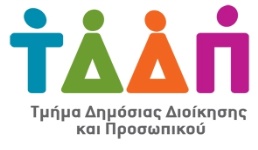 ΑΝΑΚΟΙΝΩΣΗΛειτουργία των Κέντρων Εξυπηρέτησης του Πολίτη στις 31 Δεκεμβρίου 2020Το Τμήμα Δημόσιας Διοίκησης και Προσωπικού του Υπουργείου Οικονομικών πληροφορεί τους πολίτες ότι, την Πέμπτη, 31  Δεκεμβρίου 2020, όλα τα Κέντρα Εξυπηρέτησης του Πολίτη (ΚΕΠ), Λευκωσίας 1 στην Έγκωμη, Λευκωσίας 2 στη Λεωφ. Αρχ. Μακαρίου Γ’, Λεμεσού, Λάρνακας, Αμμοχώστου, Πάφου, Κολοσσίου, Πόλης Χρυσοχούς και Πελενδρίου θα λειτουργήσουν για εξυπηρέτηση του κοινού από τις 8:00 το πρωί μέχρι τις 14:00 το μεσημέρι. Υπενθυμίζεται ότι η εξυπηρέτηση κοινού στα ΚΕΠ γίνεται μόνο με την εκ των προτέρων διευθέτηση ραντεβού μέσω τηλεφωνικής επικοινωνίας με τα ΚΕΠ.ΚΥΠΡΙΑΚΗ ΔΗΜΟΚΡΑΤΙΑΥΠΟΥΡΓΕΙΟ ΟΙΚΟΝΟΜΙΚΩΝΤΜΗΜΑ ΔΗΜΟΣΙΑΣ ΔΙΟΙΚΗΣΗΣΚΑΙ ΠΡΟΣΩΠΙΚΟΥΚΕΝΤΡΑ ΕΞΥΠΗΡΕΤΗΣΗΣ ΤΟΥ ΠΟΛΙΤΗ28 Δεκεμβρίου 2020Τμήμα Δημόσιας Διοίκησης & Προσωπικού        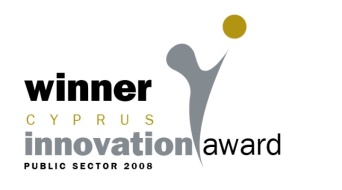 